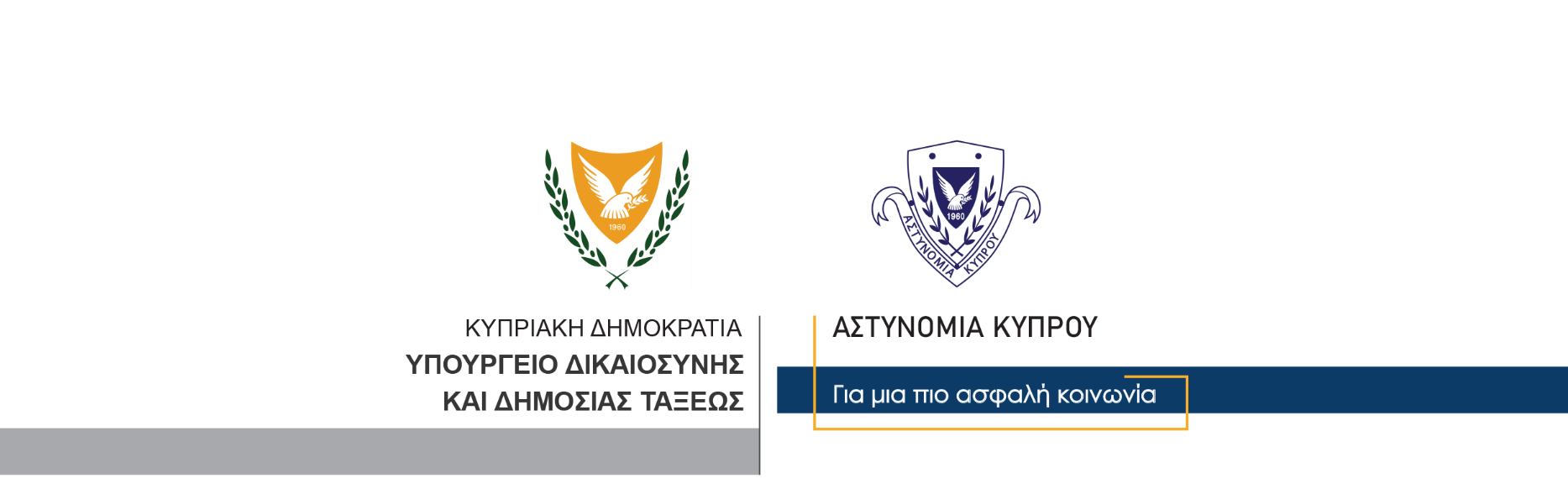 27 Ιανουαρίου, 2024Δελτίο Τύπου 2Διάταγμα αποκλεισμού 24χρονου από αθλητικούς χώρους μέχρι την εκδίκαση υπόθεσης βίας στα γήπεδαΕνώπιον Δικαστηρίου ο 24χρονος κατηγορούμενος για ρίψη κροτίδας στον αγωνιστικό χώρο κατά το Νέα Σαλαμίνα-ΑΠΟΕΛΔιάταγμα αποκλεισμού από τους αθλητικούς χώρους, εξέδωσε την Παρασκευή το Επαρχιακό Δικαστήριο Λάρνακας, σε άντρα ηλικίας 24 ετών, κατά την καταχώρηση ενώπιον του Δικαστηρίου, για άμεση εκδίκαση, υπόθεσης που αφορά στη ρίψη κροτίδας στον αγωνιστικό χώρο του σταδίου «Αμμόχωστος», κατά τον αγώνα ποδοσφαίρου μεταξύ των ομάδων Νέα Σαλαμίνα και ΑΠΟΕΛ, στις 16 Ιανουαρίου, που είχε ως αποτέλεσμα και τη διακοπή του αγώνα.Με την καταχώρηση για εκδίκαση της υπόθεσης που αφορά στον Νόμο για την πρόληψη και καταστολή της βίας στους αθλητικούς χώρους, το Επαρχιακό Δικαστήριο διέταξε όπως ο 24χρονος κατηγορούμενος αφεθεί ελεύθερος, με όρους που εξασφαλίζουν την παρουσία του στην επόμενη δικάσιμο. Παράλληλα, μετά από αίτημα της Αστυνομίας, το Δικαστήριο εξέδωσε διάταγμα αποκλεισμού του 24χρονου από τους αθλητικούς χώρους, μέχρι την ολοκλήρωση της εκδίκασης της υπόθεσης.Ο 24χρονος συνελήφθη την περασμένη Πέμπτη, 25 Ιανουαρίου, από μέλη της Αστυνομίας, δυνάμει δικαστικού εντάλματος, μετά από στοιχεία που προέκυψαν, κατά τη διερεύνηση της υπόθεσης, (Αστυνομικό Δελτίο Αρ. 1, ημερομηνίας 25/01/2024, σχετικό).Την υπόθεση είχε διερευνήσει το ΤΑΕ Λάρνακας.		    Κλάδος ΕπικοινωνίαςΥποδιεύθυνση Επικοινωνίας Δημοσίων Σχέσεων & Κοινωνικής Ευθύνης